Об отнесении деятельности юридических лиц, индивидуальных предпринимателей к категориям рискаВ соответствии с Федеральным законом от 31.07.2020 № 248-ФЗ «О государственном контроле (надзоре) и муниципальном контроле в Российской Федерации», Положением о федеральном государственном контроле (надзоре) в области связи, утвержденным постановлением Правительства Российской Федерации от 29.06.2021 № 1045 «О федеральном государственном контроле (надзоре) в области связи» и постановлением Правительством Российской Федерации от 17.08.2016 № 806 «О применении риск - ориентированного подхода при организации отдельных видов государственного контроля (надзора) и внесении изменений в некоторые акты Правительства Российской Федерации», 
п р и к а з ы в а ю:Деятельность юридических лиц и индивидуальных предпринимателей в области связи, указанных в Приложении № 1 к настоящему приказу, отнести к категории значительного риска. Деятельность юридических лиц и индивидуальных предпринимателей в области связи, указанных в Приложении № 2 к настоящему приказу, отнести к категории среднего риска.Деятельность юридических лиц и индивидуальных предпринимателей в области связи, указанных в Приложении № 3 к настоящему приказу, отнести к категории умеренного риска.  Начальнику ОЗПД разместить на Интернет - странице Управления Роскомнадзора по Южному федеральному округу сайта Роскомнадзора не позднее 3-х рабочих дней после издания настоящего приказа, перечень юридических лиц и индивидуальных предпринимателей, указанных в Приложении № 1 настоящего приказа.5. Контроль за исполнением настоящего приказа оставляю за собой.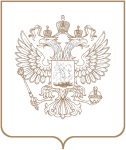 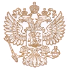 РОСКОМНАДЗОРУПРАВЛЕНИЕ ФЕДЕРАЛЬНОЙ СЛУЖБЫ ПО НАДЗОРУ В СФЕРЕ СВЯЗИ, ИНФОРМАЦИОННЫХ ТЕХНОЛОГИЙ И МАССОВЫХ КОММУНИКАЦИЙ ПО ЮЖНОМУ ФЕДЕРАЛЬНОМУ ОКРУГУПРИКАЗРОСКОМНАДЗОРУПРАВЛЕНИЕ ФЕДЕРАЛЬНОЙ СЛУЖБЫ ПО НАДЗОРУ В СФЕРЕ СВЯЗИ, ИНФОРМАЦИОННЫХ ТЕХНОЛОГИЙ И МАССОВЫХ КОММУНИКАЦИЙ ПО ЮЖНОМУ ФЕДЕРАЛЬНОМУ ОКРУГУПРИКАЗРОСКОМНАДЗОРУПРАВЛЕНИЕ ФЕДЕРАЛЬНОЙ СЛУЖБЫ ПО НАДЗОРУ В СФЕРЕ СВЯЗИ, ИНФОРМАЦИОННЫХ ТЕХНОЛОГИЙ И МАССОВЫХ КОММУНИКАЦИЙ ПО ЮЖНОМУ ФЕДЕРАЛЬНОМУ ОКРУГУПРИКАЗ№КраснодарРуководительИ.Н. Сидорцов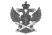 Документ подписан электронной подписью в системе электронного документооборота РоскомнадзораСВЕДЕНИЯ О СЕРТИФИКАТЕ ЭПСВЕДЕНИЯ О СЕРТИФИКАТЕ ЭПСертификатВладелецДействителен